Modules 1-4 Definitions, Postulates, Theorems   [[[STUDY GUIDE]]]Undefined terms of Geometry:PointLinePlaneSome definitions:Angle:  Two rays with a common endpointAcute: between 0 and 90◦.Obtuse: between 90 and 180◦Straight: exactly 180◦Right:  exactly 90◦Angle Bisector: Ray, line or segment which divides an angle into two congruent angles.Segment Bisector: Ray, line or segment which divides a segment into two congruent segments.Perpendicular Bisector: Ray, line or segment perpendicular to a segment and which divides the segments into two congruent segments.Midpoint:  The point ON a segment that divides it into two congruent segments.Collinear Points:  Points that lie on the same line.Coplanar Points:  Points that lie in the same plane.Complementary Angles: Angles whose sum of measures is 90◦.Supplementary Angles: Angles whose sum of measures is 180◦Parallel Lines:  Coplanar lines which do not intersect.Perpendicular Lines:  Intersecting lines forming 90◦angles.Transformations:Translation (Slide) – Rigid Transformation – Isometry- Preserves size and shape.Rotations (Turn) – Rigid Transformation – Isometry- Preserves size and shape.Reflection (Flip) – Rigid Transformation – Isometry- Preserves size and shape.Dilations – Does not preserve size.  All coordinates multiplied by the same factor – (scalar multiplication).Distortion – Does not preserve size.  The coordinated multiplied by different factors.Memorize/LEARN “transformations rule” sheet.Symmetry:Rotational symmetryLine symmetry [[reflectional symmetry]]Angle Addition Postulate:  See Pg. 22Properties of Equalities:  See Pg. 46Postulates about lines and planes.  See Pg. 50Tools of construction:CompassStraightedge Make sure you know the following constructions:Copy a segmentCopy an angleBisect an angleParallel line **Perpendicular Bisector of a segmentPerpendicular line from a point OFF the linePerpendicular line from a point ON the line.Slope of a line:    m =  Midpoint of a segment:   Distance between two points:     d =  Parallel Slope Property:    In a coordinate plane if two lines are parallel, they have the same slope. Perpendicular Slope Property:  In a coordinate plane, if two lines are perpendicular, their slopes are the opposite reciprocals of each other.Definition of Linear Pair: A pair of adjacent angles whose non common sides are opposite rays. (form a line)Linear Pair Theorem: If two angles form a Linear Pair, then they are supplementary.Vertical Angles Theorem:  If two angles are vertical angles, then they are congruent.Corresponding Angles Conjecture (CA): If two parallel lines are cut by a transversal, then corresponding angles are congruent.Alternate Interior Angles Theorem (AIA):  If two parallel lines are cut by a transversal, then alternate interior angles are congruent.Alternate Exterior Angles Conjecture (AEA Conjecture):   If two parallel lines are cut by a transversal, then alternate exterior angles are congruent.Same Side Interior Angles Theorem(SSIA):  If two parallel lines are cut by a transversal, then same side interior angles are supplementary.  The Converse of the CA Theorem:  If two lines are cut by a transversal and Corresponding Angles are congruent, then the lines are parallel.The Converse of the AIA Theorem:  If two lines are cut by a transversal and Alternate Interior Angles are congruent, then the lines are parallel.The Converse of the AEA Theorem:  If two lines are cut by a transversal and Alternate Exterior Angles are congruent, then the lines are parallel.The Converse of the SSIS Theorem:  If two lines are cut by a transversal and Same Side Interior Angles are supplementary, then the lines are parallel.Parallel Line Postulate: Through a point P Not on a line l, there is exactly one line parallel to l. [[Parallel line construction**]]Slope-Intercept form of a linear equation:  y= mx + bPoint-Slope form of a linear equation:  Perpendicular Bisector Theorem: If a point is on the perpendicular bisector of a segment, then it is equidistant from the endpoints of the segment.Converse of the Perpendicular Bisector Theorem: If a point is equidistant from the endpoints of the segment, then it lies on the perpendicular bisector of a segment.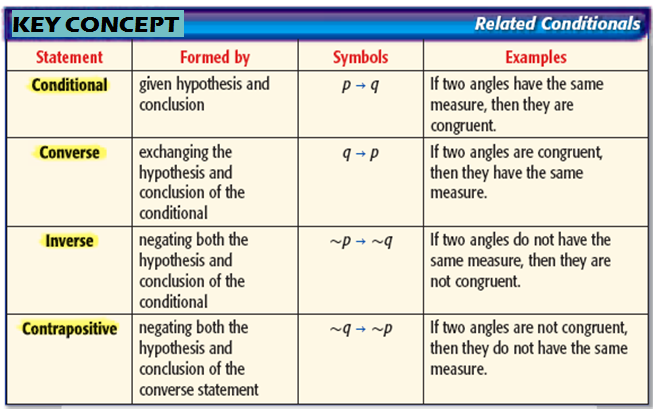 